муниципальное бюджетное дошкольное образовательное учреждение «Детский сад № 11» г. Уссурийска Уссурийского городского округа
(МБДОУ «Детский сад № 11.»)Отчет о результатах самообследования
муниципального бюджетного дошкольного образовательного учреждения
«Детский сад № 11» г. Уссурийска Уссурийского городского округа
за 2022 годОбщие сведения об образовательной организациимуниципальное бюджетное дошкольное образовательное учреждение «Детский сад №11» г. Уссурийска Уссурийского городского округа (далее- Учреждение) расположено в жилом районе города. Рядом расположены Уссурийская дистанция гражданских сооружений НГЧ- 5 и МБОУ ООШ №134. Здание МБДОУ «Детский сад № 11.» построено по типовому проекту. Проектная наполняемость на 188 мест. Общая площадь здания 1757 кв. м, из них площадь помещений, используемых непосредственно для нужд образовательного процесса, 681,2 кв. м.Цель деятельности «МБДОУ «Детский сад № 11.» — осуществление образовательной деятельности по реализации образовательных программ дошкольного образования.Предметом деятельности Учреждения является формирование общей культуры, развитие физических, интеллектуальных, нравственных, эстетических и личностных качеств, формирование предпосылок учебной деятельности, сохранение и укрепление здоровья воспитанников.Режим работы МБДОУ «Детский сад № 11.»: рабочая неделя — пятидневная, с понедельника по пятницу. Длительность пребывания детей в группах — 10,5 часов. Режим работы групп — с 7-30 до 18-00. С 18-00 до 19-30 функционирует дежурная группа.Аналитическая частьI. Оценка образовательной деятельностиУчреждение осуществляет свою деятельность в соответствии с Конституцией Российской Федерации, Конвенцией ООН «О правах ребенка», Федеральным законом от 29.12.2012 № 273-ФЗ «Об образовании в Российской Федерации», иными законами Российской Федерации, Уставом Учреждения, Федеральным законом «Об основных гарантиях прав ребёнка Российской Федерации». С 01.01.2021 года МБДОУ «Детский сад № 11.» функционирует в соответствии с требованиями СП 2.4.3648-20 «Санитарно-эпидемиологические требования к организациям воспитания и обучения, отдыха и оздоровления детей и молодежи», а с 01.03.2021 — дополнительно с требованиями СанПиН 1.2.3685-21 «Гигиенические нормативы и требования к обеспечению безопасности и (или) безвредности для человека факторов среды обитания».Образовательная деятельность ведется на основании утвержденной основной образовательной программы дошкольного образования, которая составлена в соответствии с ФГОС дошкольного образования с учетом примерной образовательной программы дошкольного образования, санитарно-эпидемиологическими правилами и нормативами.Детский сад посещают 256 воспитанников в возрасте от 2 до 7 лет. В Учреждении сформировано 7 групп общеразвивающей направленности:1 группа раннего развития- 30 человек2 младшие группы- 47 человек2 средние группы- 58 человек1 старшая группа- 28 человек1 подготовительная к школе группа - 34 человека;и две логопедические группы:1 старшая логопедическая группа- 31 человек1 подготовительная к школе логопедическая группа- 28 человек.Со 2 июля 2022 года стало возможным проводить массовые мероприятия со смешанными коллективами даже в закрытых помещениях, отменили групповую изоляцию. Также стало необязательно дезинфицировать музыкальный или спортивный зал в конце рабочего дня, игрушки и другое оборудование. Персонал смог работать без масок.Снятие антиковидных ограничений позволило наблюдать динамику улучшения образовательных достижений воспитанников. Дети стали активнее демонстрировать познавательную активность в деятельности, участвовать в межгрупповых мероприятиях, спокойнее вести на прогулках. Воспитатели отметили, что в летнее время стало проще укладывать детей спать и проводить занятия.Воспитательная работаС 01.09.2021 Детский сад реализует рабочую программу воспитания и календарный план воспитательной работы, которые являются частью основной образовательной программы дошкольного образования.За 1,5 года реализации программы воспитания родители выражают удовлетворенность воспитательным процессом в «МБДОУ «Детский сад № 11.», что отразилось на результатах анкетирования, проведенного 20.12.2022. Вместе с тем, родители высказали пожелания по введению мероприятий в календарный план воспитательной работы МБДОУ «Детский сад № 11.», например — проводить осенние и зимние спортивные мероприятия на открытом воздухе совместно с родителями. Предложения родителей будут рассмотрены и при наличии возможностей детского сада включены в календарный план воспитательной работы детского сада на второе полугодие 2023 года.Чтобы выбрать стратегию воспитательной работы, в 2022 году проводился анализ состава семей воспитанников.Характеристика семей по составуХарактеристика семей по количеству детейВоспитательная работа строится с учетом индивидуальных особенностей детей, с использованием разнообразных форм и методов, в тесной взаимосвязи воспитателей, специалистов и родителей. Детям из неполных семей уделяется большее внимание в первые месяцы после зачисления в Учреждение.Дополнительное образованиеВ детском саду в 2022 году дополнительные общеразвивающие программы реализовались по направлениям: художественному, туристско-краеведческому, естественнонаучному и социально-гуманитарному. Источник финансирования: средства бюджета и физических лиц. Подробная характеристика — в таблице.Анализ родительского опроса, проведенного в ноябре 2022 года, показывает, что дополнительное образование в детском саду реализуется активно, наблюдается повышение посещаемости занятий в сравнении с 2021 годом. Детский сад планирует во втором полугодии 2023 года начать реализовывать новые программы дополнительного образования по естественнонаучной направленности. По предварительным планам источником финансирования будут средства родителей воспитанников.II. Оценка системы управления организацииУправление Детским садом осуществляется в соответствии с действующим законодательством и уставом Детского сада.Управление Детским садом строится на принципах единоначалия и коллегиальности. Коллегиальными органами управления являются: управляющий совет, педагогический совет, общее собрание работников. Единоличным исполнительным органом является руководитель — заведующий.Органы управления, действующие в Детском садуСтруктура и система управления соответствуют специфике деятельности Учреждения.В 2022 году детский сад закончил внедрение электронного документооборота в систему управления организацией. По итогам года работники отмечают, что стало проще работать с документацией, в том числе систематизировать ее и отслеживать сроки исполнения и хранения документов. С сентября 2022 года успешно апробировали функцию заключения трудовых договоров через платформу «Работа в России». В 2023 году планируем продолжить ее использовать для заключения гражданско-правовых договоров.III. Оценка содержания и качества подготовки обучающихсяУровень развития детей анализируется по итогам педагогической диагностики. Формы проведения диагностики:диагностические занятия (по каждому разделу программы);диагностические срезы;наблюдения, итоговые занятия.Разработаны диагностические карты освоения основной образовательной программы дошкольного образования Детского сада (ООП Детского сада) в каждой возрастной группе. Карты включают анализ уровня развития воспитанников в рамках целевых ориентиров дошкольного образования и качества освоения образовательных областей. Так, результаты качества освоения ООП Детского сада на конец 2022 года выглядят следующим образом:В июне 2022 года педагоги Учреждения проводили обследование воспитанников подготовительной группы на предмет оценки сформированности предпосылок к учебной деятельности в количестве 57 человек. Задания позволили оценить уровень сформированности предпосылок к учебной деятельности: возможность работать в соответствии с фронтальной инструкцией (удержание алгоритма деятельности), умение самостоятельно действовать по образцу и осуществлять контроль, обладать определенным уровнем работоспособности, а также вовремя остановиться в выполнении того или иного задания и переключиться на выполнение следующего, возможностей распределения и переключения внимания, работоспособности, темпа, целенаправленности деятельности и самоконтроля.Результаты педагогического анализа показывают преобладание детей с высоким и средним уровнями развития при прогрессирующей динамике на конец учебного года, что говорит о результативности образовательной деятельности в Детском саду.Детский сад скорректировал ООП ДО с целью включения тематических мероприятий по изучению государственных символов в рамках всех образовательных областей.IV. Оценка организации учебного процесса (воспитательно-образовательного процесса)В основе образовательного процесса в Детском саду лежит взаимодействие педагогических работников, администрации и родителей. Основными участниками образовательного процесса являются дети, родители, педагоги.Основные форма организации образовательного процесса:совместная деятельность педагогического работника и воспитанников в рамках организованной образовательной деятельности по освоению основной общеобразовательной программы;самостоятельная деятельность воспитанников под наблюдением педагогического работника.Занятия в рамках образовательной деятельности ведутся по подгруппам. Продолжительность занятий соответствует СанПиН 1.2.3685-21 и составляет:в группах с детьми от 1,5 до 3 лет — до 10 мин;в группах с детьми от 3 до 4 лет — до 15 мин;в группах с детьми от 4 до 5 лет — до 20 мин;в группах с детьми от 5 до 6 лет — до 25 мин;в группах с детьми от 6 до 7 лет — до 30 мин.При распределении образовательной нагрузки педагоги используют необходимые здоровьесберегающие компоненты: вид деятельности, требующий умственного напряжения, чередуется с двигательной и музыкально-художественной деятельностью. Во время организованной образовательной деятельности для снятия утомления проводится физкультминутки, динамические паузы длительностью 10 минут.Основной формой занятия является игра. Образовательная деятельность с детьми строится с учётом индивидуальных особенностей детей и их способностей. Выявление и развитие способностей воспитанников осуществляется в любых формах образовательного процесса.Чтобы не допустить распространения коронавирусной инфекции, администрация Учреждения в 2022 году продолжила соблюдать ограничительные и профилактические меры в соответствии с СП 3.1/2.4.3598-20:ежедневный усиленный фильтр воспитанников и работников — термометрию с помощью бесконтактных термометров и опрос на наличие признаков инфекционных заболеваний. Лица с признаками инфекционных заболеваний изолируются, а Учреждение уведомляет территориальный орган Роспотребнадзора;еженедельную генеральную уборку с применением дезинфицирующих средств, разведенных в концентрациях по вирусному режиму;дезинфекцию посуды, столовых приборов после каждого использования;использование бактерицидных установок в групповых комнатах;частое проветривание групповых комнат в отсутствие воспитанников;проведение всех занятий в помещениях групповой ячейки или на открытом воздухе отдельно от других групп;требование о заключении врача об отсутствии медицинских противопоказаний для пребывания в детском саду ребенка, который переболел или контактировал с больным COVID-19.V. Оценка качества кадрового обеспеченияДетский сад укомплектован педагогами на 100 процентов согласно штатному расписанию. Всего работают 36 человек. Педагогический коллектив Учреждения насчитывает 14 специалистов. Соотношение воспитанников, приходящихся на 1 взрослого:воспитанник/педагоги — 18/1;воспитанники/все сотрудники — 7,1/1.Курсы повышения квалификации в 2022 году прошли 6 педагогов. На 30.12.2022 1 педагог проходит обучение в педагогическом колледже.Качественный анализ педагогического составаПо стажу педагогической работы:3 молодых педагога1 педагог – более 5лет,3 педагогов–более 10 лет,7 педагогов–более 20 лет                      По образованию:9 педагогов высшее образование, 4 педагогов средне специальное педагогическое образование,1 педагог проходит обучение.В Учреждении созданы необходимые условия для профессионального роста сотрудников. Формируются планы аттестации педагогических кадров. Ежегодно педагоги повышают свое мастерство, повышая квалификацию, и участвуя в различных конкурсах и фестивалях на разных уровнях.Педагоги постоянно повышают свой профессиональный уровень, эффективно участвуют в работе методических объединений, знакомятся с опытом работы своих коллег и других дошкольных учреждений, а также саморазвиваются. Все это в комплексе дает хороший результат в организации педагогической деятельности и улучшении качества образования и воспитания дошкольников.В 2022 году педагоги Учреждения приняли участие в:Методическом марафоне- практикум «Планируем гибко»;Региональном креативном марафоне «Морозные узоры»;Всероссийском форуме «Воспитатели России: «Дошкольное воспитание. Новые ориентиры.»С марта 2022 года Детский сад ведет учет микротравм работников. VI. Оценка учебно-методического и библиотечно-информационного обеспеченияВ Учреждении библиотека является составной частью методической службы.
Библиотечный фонд располагается в методическом кабинете, кабинетах специалистов, группах детского сада. Библиотечный фонд представлен методической литературой по всем образовательным областям основной общеобразовательной программы, детской художественной литературой, периодическими изданиями, а также другими информационными ресурсами на различных электронных носителях. В каждой возрастной группе имеется банк необходимых учебно-методических пособий, рекомендованных для планирования воспитательно-образовательной работы в соответствии с обязательной частью ООП.В 2022 году Учреждение пополнил учебно-методический комплект к примерной общеобразовательной программе дошкольного образования «От рождения до школы» в соответствии с ФГОС. Приобрели наглядно-дидактические пособия:серии «Грамматика в картинках», Оборудование и оснащение методического кабинета достаточно для реализации образовательных программ. В методическом кабинете созданы условия для возможности организации совместной деятельности педагогов. Однако кабинет недостаточно оснащен техническим и компьютерным оборудованием.В Детском саду учебно-методическое и информационное обеспечение достаточное для организации образовательной деятельности и эффективной реализации образовательных программ.VII. Оценка материально-технической базыВ Детском саду сформирована материально-техническая база для реализации образовательных программ, жизнеобеспечения и развития детей. В Детском саду оборудованы помещения:групповые помещения — 9;кабинет заведующего — 1;методический кабинет — 1;музыкальный зал — 1;физкультурный зал — 1;пищеблок — 1;прачечная — 1;медицинский кабинет — 1;бассейн- 1При создании предметно-развивающей среды воспитатели учитывают возрастные, индивидуальные особенности детей своей группы. Оборудованы групповые комнаты, включающие игровую, познавательную, обеденную зоны.В 2022 году Детский сад провел текущий ремонт 9 групповых комнат, 8 спальных помещений, коридоров 1 и 2 этажей, медкабинета, физкультурного зала. Материально-техническое состояние Детского сада и территории соответствует действующим санитарным требованиям к устройству, содержанию и организации режима работы в дошкольных организациях, правилам пожарной безопасности, требованиям охраны труда.VIII. Оценка функционирования внутренней системы оценки качества образованияВ Детском саду утверждено положение о внутренней системе оценки качества образования от 15.01.2021. Мониторинг качества образовательной деятельности в 2022 году показал хорошую работу педагогического коллектива по всем показателям даже с учетом некоторых организационных сбоев, вызванных применением дистанционных технологий.Состояние здоровья и физического развития воспитанников удовлетворительные. 89 процентов детей успешно освоили образовательную программу дошкольного образования в своей возрастной группе. Воспитанники подготовительных групп показали высокие показатели готовности к школьному обучению. В течение года воспитанники Детского сада успешно участвовали в конкурсах и мероприятиях различного уровня.В июне 2022 года на сайте администрации Уссурийского городского округа проведено анкетирование родителей (законных представителей) воспитанников.Основная цель анкетирования: выявить степень удовлетворенности родителей качеством предоставляемых образовательных услуг.В опросе приняли участие 153 родителя (законных представителя) воспитанников дошкольной ступени образования.Родителям (законным представителям), участвующим в анкетировании, было предложено ответить на 5 вопросов.На все пять вопросов родители (законные представители) ответили «Да» в среднем 73% от числа опрошенных; «Частично» в среднем 23% от числа опрошенных, а «Нет» - 4% от числа опрошенных.Эти сведения говорят о том, что большая часть опрошенных родителей (законных представителей) сформировало положительное отношение к детскому саду, сотрудникам и может объективно оценить качество предоставляемых образовательных услуг. Т. е. результаты опроса можно считать валидными.Результаты анализа показателей деятельности организацииДанные приведены по состоянию на 30.12.2022.Анализ показателей указывает на то, что Детский сад имеет достаточную инфраструктуру, которая соответствует требованиям СП 2.4.3648-20 «Санитарно-эпидемиологические требования к организациям воспитания и обучения, отдыха и оздоровления детей и молодежи» и позволяет реализовывать образовательные программы в полном объеме в соответствии с ФГОС ДО.Детский сад укомплектован достаточным количеством педагогических и иных работников, которые имеют высокую квалификацию и регулярно проходят повышение квалификации, что обеспечивает результативность образовательной деятельности.СОГЛАСОВАНО
Педагогическим советом
МБДОУ «Детский сад №11.»(протокол от 13 апреля 2023 г. № 3)УТВЕРЖДАЮ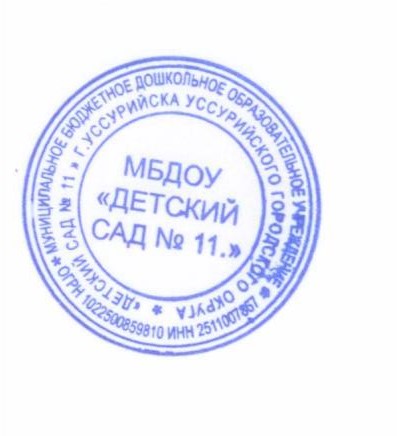 ЗаведующийМБДОУ «Детский сад №11.»_______________Т.В. Матвеева13.04.2023Наименование организацииМуниципальное бюджетное дошкольное образовательное учреждение «Детский сад №11» г. Уссурийска Уссурийского городского округа (МБДОУ «Детский сад № 11.»РуководительМатвеева Татьяна ВладимировнаАдрес организации692510, г. Уссурийск, проспект Блюхера, д. 80Телефон8 (4234) 36-70-33Адрес электронной почтыussurdetsad11@yandex.ruУчредительадминистрация Уссурийского городского округаДата создания1953 годЛицензия № 363от 26 октября   2016 г.Состав семьиКоличество семейПроцент от общего количества семей воспитанниковПолная20285%Неполная с матерью2812%Неполная с отцомОформлено опекунство20,8/%Количество детей в семьеКоличество семейПроцент от общего количества семей воспитанниковОдин ребенок7029%Два ребенка10544%Три ребенка и более4218%№Направленность / Наименование программыФорма организацииВозрастГод, количество воспитанниковГод, количество воспитанниковБюджетЗа плату№Направленность / Наименование программыФорма организацииВозраст20212022БюджетЗа плату1ХудожественноеХудожественноеХудожественноеХудожественноеХудожественноеХудожественноеХудожественное1.1ХореографияКружок3-7 лет179184-+1.2«Лукоморье»Кружок5-7 лет1923+-2ЕстественнонаучнаяЕстественнонаучнаяЕстественнонаучнаяЕстественнонаучнаяЕстественнонаучнаяЕстественнонаучнаяЕстественнонаучная2.1Юные исследователи природыКружок5-7 лет3034+-2.2СтупенькиКружок5-7 лет054+-3Социально- гуманитарнаяСоциально- гуманитарнаяСоциально- гуманитарнаяСоциально- гуманитарнаяСоциально- гуманитарнаяСоциально- гуманитарнаяСоциально- гуманитарная3.1Азбука финансовКружок5-7 лет030+-4Туристско-краеведческаяТуристско-краеведческаяТуристско-краеведческаяТуристско-краеведческаяТуристско-краеведческаяТуристско-краеведческаяТуристско-краеведческая4.1Приморье- Родина мояКружок5-7 лет025+-Наименование органаФункцииЗаведующийКонтролирует работу и обеспечивает эффективное взаимодействие структурных подразделений организации,
утверждает штатное расписание, отчетные документы организации, осуществляет общее руководство Детским садомПедагогический советОсуществляет текущее руководство образовательной
деятельностью Детского сада, в том числе рассматривает
вопросы:развития образовательных услуг;регламентации образовательных отношений;разработки образовательных программ;выбора учебников, учебных пособий, средств обучения и воспитания;материально-технического обеспечения образовательного процесса;аттестации, повышении квалификации педагогических работников;координации деятельности методических объединенийОбщее собрание работниковРеализует право работников участвовать в управлении
образовательной организацией, в том числе:участвовать в разработке и принятии коллективного договора, Правил трудового распорядка, изменений и дополнений к ним;принимать локальные акты, которые регламентируют деятельность образовательной организации и связаны с правами и обязанностями работников;разрешать конфликтные ситуации между работниками и администрацией образовательной организации;вносить предложения по корректировке плана мероприятий организации, совершенствованию ее работы и развитию материальной базыУровень развития воспитанников в рамках целевых ориентировВыше нормыВыше нормыНормаНормаНиже нормыНиже нормыИтогоИтогоУровень развития воспитанников в рамках целевых ориентировКол-во%Кол-во%Кол-во%Кол-во% воспитанников в пределе
нормыУровень развития воспитанников в рамках целевых ориентиров5436,77957,5175,815094,2Качество освоения образовательных областей604082538515098Образовательная областьФормы работыЧто должен усвоить воспитанникПознавательное развитиеИгровая деятельностьТеатрализованная деятельностьЧтение стихов о Родине, флаге и т.д.Получить информацию об окружающем мире, малой родине, Отечестве, социокультурных ценностях нашего народа, отечественных традициях и праздниках, госсимволах, олицетворяющих РодинуСоциально-коммуникативное развитиеИгровая деятельностьТеатрализованная деятельностьЧтение стихов о Родине, флаге и т.д.Усвоить нормы и ценности, принятые в обществе, включая моральные и нравственные.Сформировать чувство принадлежности к своей семье, сообществу детей и взрослыхРечевое развитиеИгровая деятельностьТеатрализованная деятельностьЧтение стихов о Родине, флаге и т.д.Познакомиться с книжной культурой, детской литературой.Расширить представления о госсимволах страны и ее историиХудожественно-эстетическое развитиеТворческие формы– рисование, лепка, художественное слово, конструирование и др.Научиться ассоциативно связывать госсимволы с важными историческими событиями страныФизическое развитиеСпортивные мероприятияНаучиться использовать госсимволы в спортивных мероприятиях, узнать, для чего это нужноПоказателиЕдиница
измеренияКоличествоОбразовательная деятельностьОбразовательная деятельностьОбразовательная деятельностьОбщее количество воспитанников, которые обучаются по программе дошкольного образования
в том числе обучающиеся:человек256в режиме полного дня (10,5 ч)человек256Общее количество воспитанников в возрасте до трех летчеловек30Общее количество воспитанников в возрасте от трех до восьми летчеловек226Количество (удельный вес) детей от общей численности
воспитанников, которые получают услуги присмотра и ухода, в том числе в группах:человек
(процент)10,5 -часового пребываниячеловек
(процент)256 (100%)Численность (удельный вес) воспитанников с ОВЗ от общей
численности воспитанников, которые получают услуги:человек
(процент)24 (9,4%)Средний показатель пропущенных по болезни дней на одного воспитанникадень35Наличие в детском саду:да/нетмузыкального руководителяда/нетдаинструктора по физической культуреда/нетдаучителя-логопедада/нетдаИнфраструктураИнфраструктураИнфраструктураОбщая площадь помещений, в которых осуществляется
образовательная деятельность, в расчете на одного воспитанникакв. м3Площадь помещений для дополнительных видов деятельности воспитанниковкв. м266,7Наличие в детском саду:да/нетфизкультурного залада/нетдамузыкального залада/нетдапрогулочных площадок, которые оснащены так, чтобы обеспечить потребность воспитанников в физической активности и игровой деятельности на улицеда/нетда